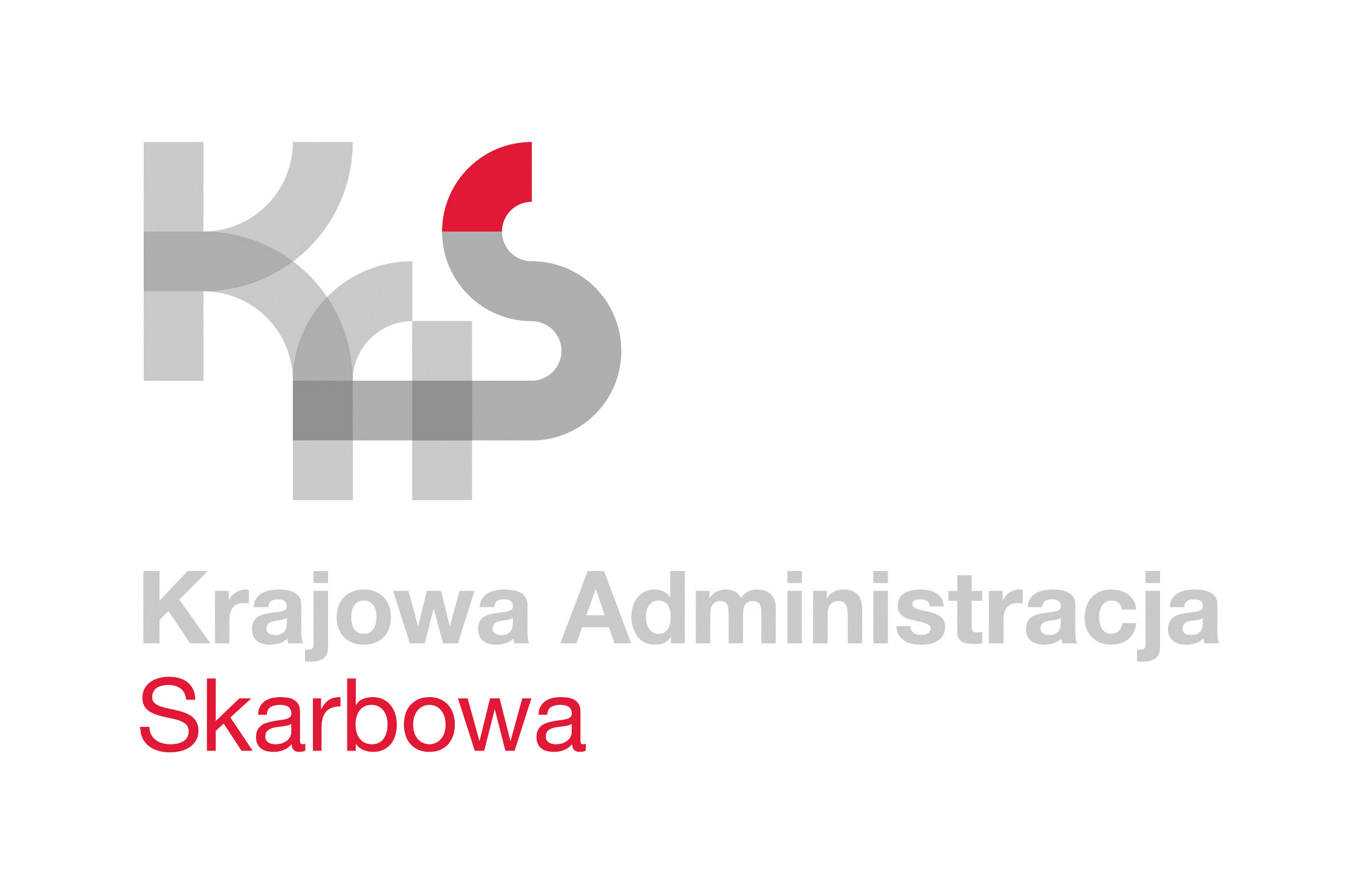 IZBA ADMINISTRACJI SKARBOWEJ 
W ŁODZI                      Łódź, 26 września  2022 rokuUNP:                  1001-22-107143Sprawa:             Dostawa oraz montaż fabrycznie nowego                              agregatu do centrali wentylacyjnej 
wraz z modułem przyłączeniowymZnak sprawy:    1001-ILN-1.261.12.2022.3Kontakt:            Ilona Kurpesa – starszy specjalista
                           tel. 42 28 99 748
                           e-mail: ilona.kurpesa@mf.gov.pl ZAPROSZENIE DO ZŁOŻENIA OFERTYZapraszam do złożenia oferty w postępowaniu o udzielenie zamówienia publicznego, prowadzonym z wyłączeniem przepisów ustawy z dnia 11 września 2019 roku - Prawo zamówień publicznych (t.j. Dz. U. z 2022 r., poz. 1710) – zwanej dalej „ustawą  Pzp”, ponieważ wartość niniejszego zamówienia jest niższa od kwoty 130 000 złotych.Przedmiotem zamówienia jest zakup oraz montaż fabrycznie nowego agregatu 
do centrali wentylacyjnej wraz z modułem przyłączeniowym w siedzibie Urzędu Skarbowego w Zgierzu przy ul. Ks. Jerzego Popiełuszki 8.Szczegółowy zakres zamówienia określono w opisie przedmiotu zamówienia - załącznik nr 2, a także w projekcie umowy - załącznik nr 3 do niniejszego zaproszenia.Termin realizacji zamówienia określa się do 30 listopada 2022 roku.Zamawiający nie przewiduje możliwości składania ofert częściowych. Wykonawca zobowiązany jest wykonywać zamówienie zgodnie z przepisami rozporządzenia Ministra Spraw Wewnętrznych i Administracji z 7 czerwca 2010 r.
w sprawie ochrony przeciwpożarowej budynków, innych obiektów budowlanych
i terenów (Dz. U. 2010 Nr 109, poz. 719 ze zm.).Przy wyborze oferty Zamawiający będzie się kierował kryterium ceny zgodnie
z poniższym wzorem:Cn - najniższa cena brutto spośród ocenianych ofert,Co - cena brutto oferty ocenianej,C - ilość punktów w kryterium cena.Cenę za realizację przedmiotu zamówienia Wykonawca zobowiązany jest wskazać 
w formularzu ofertowym stanowiącym załącznik nr 1 do niniejszego zaproszenia.Cena podana w formularzu ofertowym zawiera wszystkie koszty związane z realizacją przedmiotu zamówienia, w tym koszty dojazdu.Oferta, na którą składa się formularz ofertowy - załącznik nr 1 oraz podpisana klauzula informacyjna dotycząca przetwarzania danych osobowych - załącznik nr 5, powinna być składana pod rygorem nieważności, w formie elektronicznej opatrzonej podpisem zaufanym lub podpisem osobistym na adres: e-mail: ias.lodz@mf.gov.pl. Dopuszcza się również możliwość złożenia oferty w postaci papierowej, wówczas ofertę winno się dostarczyć do siedziby Zamawiającego pod adres: Izba Administracji Skarbowej w Łodzi, 
al. T. Kościuszki 83, 90-436 Łódź, pok. 1 (kancelaria), w terminie do 4 października 2022 roku
do godz. 10:00. Oferta składana w formie papierowej powinna być umieszczona 
w nieprzejrzystym opakowaniu (zamkniętej kopercie) w sposób gwarantujący zachowanie poufności jej treści oraz zabezpieczający jej nienaruszalność do terminu otwarcia ofert, oznakowany w następujący sposób:„Oferta w postępowaniu o udzielenie zamówienia publicznego 
na dostawę oraz montaż fabrycznie nowego agregatu 
do centrali wentylacyjnej wraz z modułem przyłączeniowym w siedzibie 
Urzędu Skarbowego w Zgierzu przy ul. Ks. Jerzego Popiełuszki 8.Nie otwierać przed 4 października 2022 roku, godz. 14:00”W przypadku braku na kopercie informacji, o których mowa powyżej, Zamawiający
nie ponosi odpowiedzialności za zdarzenia mogące wynikać z tego powodu.Wykonawca ma prawo złożyć tylko jedną ofertę w przedmiotowym postępowaniu.Otwarcie ofert obędzie się 4 października 2022 roku o godz. 14:00 w siedzibie Zamawiającego znajdującej się w Łodzi przy ul. E. Gibalskiego 2/4, pok. nr 2. Stawiennictwo nie jest obowiązkowe.Zamawiający zastrzega sobie możliwość unieważnienia postępowania bez podania przyczyny.Osobą wyznaczoną do kontaktu w przedmiotowej sprawie jest Pani Ilona Kurpesa,
tel. 42 28 99 748, e-mail: ilona.kurpesa@mf.gov.pl. Na oryginale podpisał:Z upoważnieniaDyrektora Izby Administracji Skarbowej w ŁodziNaczelnik WydziałuŁukasz WójcikZałączniki:Formularz ofertowy;Opis Przedmiotu Zamówienia;Projekt umowy;Rzut dachu budynku;Klauzula informacyjna dotycząca przetwarzania danych osobowych.Informuję, że Administratorem Państwa danych osobowych jest Izba Administracji Skarbowej w Łodzi z siedzibą przy al. T. Kościuszki 83, 90-436 Łódź, posiadająca numer identyfikacji podatkowej 
NIP 725 104 54 52.Zgodnie z art. 13 RODO od dnia 25 maja 2018 r. przysługują Pani/Panu prawa związane
z przetwarzaniem Pani/Pana danych osobowych przez Izbę Administracji Skarbowej w Łodzi określone
w Klauzuli informacyjnej Izby Administracji Skarbowej w Łodzi zamieszczonej na stronie internetowej www.lodzkie.kas.gov.pl. 